ΠΡΟΣΚΛΗΣΗ ΕΚΔΗΛΩΣΗΣ ΕΝΔΙΑΦΕΡΟΝΤΟΣH Σχολή Μηχανικών Παραγωγής και Διοίκησης του Πολυτεχνείου Κρήτης προτίθεται να αναθέσει διδασκαλία /εργαστηριακό έργο, κατά το εαρινό εξάμηνο του ακαδημαϊκού έτους 2018-2019, και προκηρύσσει εκδήλωση ενδιαφέροντος για: Κατόχους διδακτορικού διπλώματος με ερευνητική, επαγγελματική και διδακτική εμπειρία ή σε Καθηγητές & Λέκτορες άλλων ΑΕΙ ή/και ΤΕΙ, προκειμένου να καλύψουν τη διδασκαλία του μαθήματος Α. ΜΑΘΗΜΑΤΑΗλεκτρικά ΚυκλώματαΠτυχιούχους ΑΕΙ ή ΤΕΙ με αποδεδειγμένη εμπειρία στην εργαστηριακή άσκηση φοιτητών για τη διεξαγωγή εργαστηριακών ασκήσεων του μαθήματος Β. ΕΡΓΑΣΤΗΡΙΑ Ηλεκτρικά ΚυκλώματαΣημειώνεται ότι η τελική επιλογή θα γίνει σύμφωνα τις ανάγκες και ανάλογα με τις διαθέσιμες πιστώσεις.Οι ενδιαφερόμενοι μαζί με την αίτησή τους θα πρέπει να αποστείλουν, από σήμερα και έως την Παρασκευή 25 Ιανουαρίου 2019 και ώρα 12:00μ., βιογραφικό σημείωμα και αντίγραφα των τίτλων σπουδών τους στην ηλεκτρονική διεύθυνση: dfragomichelaki@isc.tuc.gr. Η επιβεβαίωση της παραλαβής της αίτησης θα γίνεται με την αποστολή, σε εύλογο χρονικό διάστημα, του αριθμού  πρωτοκόλλησής της.Ο εκτελών χρέη Προέδρου Τμήματος *(σφραγίδα)			    (υπογραφή)Καθηγητής Ν. Τσουρβελούδης*Έχουν τεθεί στο πρωτότυπο που παραμένει στο αρχείο.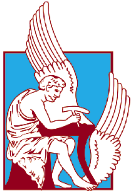 ΠΟΛΥΤΕΧΝΕΙΟ ΚΡΗΤΗΣΣχολή Μηχανικών Παραγωγής & ΔιοίκησηςΠολυτεχνειούπολη, 731 00, Χανιά, ΚρήτηΤηλ. 28210-37255, 3730, Fax: 28210-690018.01.2019